ΕΛΛΗΝΙΚΗ ΔΗΜΟΚΡΑΤΙΑ                                             Ζωγράφου 14/3/2017    ΝΟΜΟΣ ΑΤΤΙΚΗΣ                                                       Αρ. πρωτ. 3960  ΔΗΜΟΣ ΖΩΓΡΑΦΟΥΟΙΚΟΝΟΜΙΚΗ ΕΠΙΤΡΟΠΗΠ Ρ Ο Σ Κ Λ Η Σ Η               			    ΠΡΟΣ ΤΑ  ΜΕΛΗ ΤΗΣ  ΟΙΚΟΝΟΜΙΚΗΣ  ΕΠΙΤΡΟΠΗΣΜΑΡΤΑΚΟ ΑΡΙΣΤΕΙΔΗ (ΑΡΗ)ΠΟΥΡΝΑΡΑ-ΒΟΣΙΚΑ ΙΩΑΝΝΑΑΖΑΡΙΑΔΟΥ ΕΥΑΓΓΕΛΙΑ (ΛΙΛΗ)ΓΙΟΥΡΓΑ ΣΤΕΦΑΝΟΑΓΓΕΛΑΚΟΠΟΥΛΟΥ ΕΙΡΗΝΗ (ΡΕΝΑ)ΜΕΤΙΚΑΡΙΔΗ  ΘΕΟΔΩΡΟΚΑΡΑΒΙΔΑ ΑΝΔΡΕΑΚΡΑΝΙΩΤΗ ΧΑΡΑΛΑΜΠΟ (ΜΠΑΜΠΗ)	Σας προσκαλούμε σε ΕΚΤΑΚΤΗ ΣΥΝΕΔΡΙΑΣΗ (4η) της Οικονομικής Επιτροπής στο Δημαρχείο, (αρθ.75, παρ. 6 του Ν.3852/2010 – Λόγω χρονικών προθεσμιών), την ΤΡΙΤΗ  14   ΜΑΡΤΙΟΥ   2017  και  ώρα 14:30   με :ΘΕΜΑΤΑ   ΗΜΕΡΗΣΙΑΣ   ΔΙΑΤΑΞΗΣΕπικύρωση πρακτικού ελέγχου δικαιολογητικών προσωρινών αναδόχων και   κατακύρωση του αποτελέσματος του συνοπτικού διαγωνισμού για την: «ΑΣΦΑΛΙΣΗ ΜΕΤΑΦΟΡΙΚΩΝ ΜΕΣΩΝ, ΜΗΧΑΝΗΜΑΤΩΝ ΚΑΙ ΑΚΙΝΗΤΩΝ ΤΟΥ ΔΗΜΟΥ ΖΩΓΡΑΦΟΥ».Λήψη απόφασης επί της υπ’αριθ. 3389/2-3-2017 Προδικαστικής Προσφυγής της εταιρείας ¨ΖΟΥΜΠΟΥΛΑΚΗΣ ΠΡΟΜΗΘΕΙΕΣ ΑΝΩΝΥΜΗ ΕΤΑΙΡΕΙΑ¨ κατά της 47/21-2-2017 απόφασης της Οικονομικής Επιτροπής (Έγκριση πρακτικού δικαιολογητικών κατακύρωσης και ανάθεση της προμήθειας του Ηλεκτρονικού Διεθνούς Δημόσιου Ανοιχτού Διαγωνισμού με τίτλο: «ΠΡΟΜΗΘΕΙΑ ΤΡΟΦΙΜΩΝ ΠΑΙΔΙΚΩΝ ΣΤΑΘΜΩΝ ΚΑΙ ΚΑΠΗ, ΕΙΔΩΝ ΚΑΘΑΡΙΟΤΗΤΑΣ ΚΑΙ ΕΥΠΡΕΠΙΣΜΟΥ, ΛΟΙΠΩΝ ΑΝΑΛΩΣΙΜΩΝ ΕΙΔΩΝ ΠΑΝΤΟΠΩΛΕΙΟΥ ΚΑΙ ΓΑΛΑΚΤΟΣ, ΓΙΑ ΤΙΣ ΑΝΑΓΚΕΣ ΤΩΝ ΥΠΗΡΕΣΙΩΝ ΤΟΥ ΔΗΜΟΥ ΖΩΓΡΑΦΟΥ ΚΑΙ ΤΟΥ ΝΟΜΙΚΟΥ ΠΡΟΣΩΠΟΥ»).         			 	Η  ΔΗΜΑΡΧΟΣ       						        ΤΙΝΑ ΚΑΦΑΤΣΑΚΗ     ΕΣΩΤΕΡΙΚΗ ΔΙΑΝΟΜΗ [Αποστολή με ηλεκτρονικό ταχυδρομείο] :ΓΕΝΙΚΗ ΓΡΑΜΜΑΤΕΑ  ΔΗΜΟΥΔΙΕΥΘΥΝΣΕΙΣ  ΚΑΙ ΤΜΗΜΑΤΑ ΤΟΥ ΔΗΜΟΥΑΝΤΙΔΗΜΑΡΧΟΙ: 1/Οικονομικών, Διοικητικών Υπηρεσιών, Ηλεκτρονικής Διακυβέρνησης  και Διαφάνειας 2/Καθαριότητας  Πρασίνου και Μηχανολογικού  Εξοπλισμού 3/Τεχνικών Έργων-Υποδομών & Παιδείας 4/Βρεφικών – Παιδικών Σταθμών και Κέντρων Δημιουργικής Απασχόλησης (Κ.Δ.Α.Π.) 5/ Κοινωνικών Υπηρεσιών   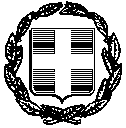 